		109 SZPITAL WOJSKOWY Z PRZYCHODNIĄ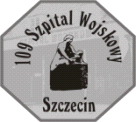                              SAMODZIELNY PUBLICZNY ZAKŁAD OPIEKI ZDROWOTNEJZnak sprawy: M/1/5/2014                                                                                                        Szczecin, dnia  30.01.2014 r.OGŁOSZENIE O KONKURSIE OFERTKOMENDANT109 SZPITALA WOJSKOWEGO Z PRZYCHODNIĄ SAMODZIELNEGO PUBLICZNEGO ZAKŁADU OPIEKI ZDROWOTNEJ W SZCZECINIE na podstawie art. 26 oraz 27 ustawy z dnia 15 kwietnia 2011r. o działalności leczniczej (tekst jednolity Dz.U. 2013 poz. 217) oraz ustawy z dnia 27 sierpnia 2004r. o świadczeniach opieki zdrowotnej finansowanych 
ze środków publicznych (Dz.U. z 2008r., nr 164, poz.1027 z późn. zm.)ZAPRASZA DO SKŁADANIA OFERT W KONKURSIE NA UDZIELANIE ŚWIADCZEŃ ZDROWOTNYCH W ZAKRESIE ŚWIADCZEŃ PIELĘGNIARSKICH Nazwa oraz adres Udzielającego Zamówienia:109 Szpital Wojskowy z Przychodnią SP ZOZul. Piotra Skargi 9-11, 70-965 Szczecin tel. 91 810 58 00; fax. 91 810 58 02Przedmiotem konkursu ofert jest przyjęcie obowiązków udzielania świadczeń zdrowotnych w rodzaju świadczenia pielęgniarskieZadanie I udzielanie całodobowej opieki pielęgniarskiej w oddziałach szpitalnych i izbie przyjęć (z wyłączeniem oddziału anestezjologii i intensywnej terapii oraz bloków operacyjnych), przez wszystkie dni tygodnia, zgodnie z przyjętym harmonogramem czasu pracy.Zadanie II udzielanie całodobowej opieki pielęgniarskiej  w oddziale anestezjologii i intensywnej terapii oraz blokach operacyjnych, przez wszystkie dni tygodnia, zgodnie z przyjętym harmonogramem czasu pracya/ Oferent udzielać będzie świadczeń zdrowotnych osobom ubezpieczonym i innym osobom uprawnionym do świadczeń publicznych zakładów opieki zdrowotnej.b/ Umowa zostanie zawarta na okres 24 mies. od dnia podpisania.Miejsce, termin, w którym można zapoznać się ze szczegółowymi warunkami konkursu i materiałami informacyjnymi o przedmiocie konkursu, w tym z projektem umowy oraz miejsce, w którym można otrzymać obowiązujący formularz oferty: Marketing /p. 8/, w godz.8.00 – 14.30, od poniedziałku do piątku, tel. 91 810 59 88, do dnia 07.02.2014r. i do pobrania na stronie internetowej www.109szpital.pl.Miejsce i termin składania ofert: Kancelaria Ogólna Udzielającego Zamówienia, do dnia 07.02.2014r. do godz. 10.30. Miejsce i termin otwarcia ofert: ul. Piotra Skargi 9-11, Pokój Naczelnej Pielęgniarki, dnia 07.02.2014r., godz. 11.00.Miejsce i termin rozstrzygnięcia konkursu: w ciągu 14 dni od terminu złożenia oferty. Wyniki zostaną zamieszczone na stronie internetowej i wywieszone na tablicy ogłoszeń w siedzibie Udzielającego Zamówienia.Odwołanie konkursu ofert, przesunięcie terminu składania ofert: Udzielający Zamówienia zastrzega sobie prawo do odwołania konkursu ofert, przedłużenia terminu składania ofert, zmiany terminu rozpoczęcia i rozstrzygnięcia konkursu bądź jego unieważnienia.Składanie protestów i odwołań dotyczących konkursu:Oferentowi przysługuje prawo składania protestów i odwołań dotyczących konkursu zgodnie z zasadami określonymi w art. 26 ust. 4 ustawy z dnia 15 kwietnia 2011 r. o działalności leczniczej (tekst jednolity Dz.U. 2013 poz. 217) oraz art. 152, art. 153, art. 154 ust. 1 i 2 ustawy o świadczeniach opieki zdrowotnej finansowanych ze środków publicznych (Dz. U. z 2008r, nr 164, poz. 1027 z późn. zm.)                               KOMENDANT  			     płk mgr Marcin SYGUT              